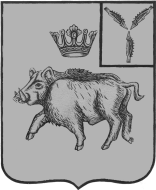 АДМИНИСТРАЦИЯБОЛЬШЕОЗЕРСКОГО МУНИЦИПАЛЬНОГО ОБРАЗОВАНИЯ БАЛТАЙСКОГО МУНИЦИПАЛЬНОГО РАЙОНА 
САРАТОВСКОЙ ОБЛАСТИП О С Т А Н О В Л Е Н И Еот 17.07.2023  № 36с.Б-ОзеркиО выделении специальных мест для размещения печатных агитационных и информационных материалов по  выборам депутатов Совета Большеозерского муниципального образования Балтайского муниципального района пятого созыва В соответствии с Федеральным законом от 12 июня 2002 №67 - ФЗ «Об основных гарантиях избирательных прав и прав на участие в референдуме граждан Российской Федерации», Законом Саратовской области от 31.10.2005 года № 107-ЗСО «О выборах в органы местного самоуправления Саратовской области», руководствуясь Уставом Большеозерского муниципального образования,	ПОСТАНОВЛЯЮ:	1. Выделить на территории Большеозерского муниципального образования Балтайского муниципального района специальные места для размещения печатных информационных материалов избирательных комиссий и печатных агитационных материалов зарегистрированных кандидатов по выборам депутатов Совета Большеозерского муниципального образования Балтайского муниципального района пятого созыва. 	2. Утвердить перечень специальных мест на территории Большеозерского муниципального образования Балтайского муниципального района для размещения печатных информационных материалов избирательных комиссий и печатных агитационных материалов зарегистрированных кандидатов по выборам депутатов Совета Большеозерского муниципального образования Балтайского муниципального района пятого созыва согласно приложению. 	3. Направить настоящее постановление в территориальную избирательную комиссию Балтайского муниципального района и опубликовать в районной газете «Родная земля».	4. Контроль    за    исполнением    настоящего     постановления       оставляю за собой.Глава Большеозерского муниципального образования				                      С.А.Сибирев                                                              Приложение                к постановлению администрации                Большеозёрского муниципального                  образования                                   от 17.07.2023   №36  Переченьспециальных мест для размещения печатных информационных материалов избирательных комиссий и печатных агитационных материалов зарегистрированных кандидатов по выборам депутатов Совета Большеозерского муниципального образования Балтайского муниципального района пятого созыва1.с.Большие Озерки- в здании СДК, ул.Пионерская д. 4.2.с.Журавлиха- на здании СК,  ул.Колхозная д.87.3.с.Пилюгино- щиты информации у здания ООО «Прогресс» (по согласованию), ул.Центральная д. 59, в здании СДК, ул.Центральная д. 57. 4.с.Столыпино- в здании СДК, ул.Колхозная д. 1.